CAPITULO  ICARACTERISTICAS SOCIODEMOGRAFICAS DE LA PROVINCIA DEL PICHINCHA IntroducciónEste capítulo se encarga de presentar varias características sociodemográficas de la provincia del Pichincha, en la sección  1.2 se presenta la situación geográfica y división político-administrativa, la sección 1.3 se muestra cifras e índices poblacionales de la provincia del Pichincha basados en los resultados del  VI Censo de Población y V de Vivienda realizado en el año 2001, por el Instituto Nacional de Estadísticas y Censo.Contexto de la Provincia del Pichincha1.2.1.  LímitesLos límites de la Provincia del Pichincha son: Al norte, con las provincias de Esmeralda e Imbabura; al sur, con las provincias de Los Ríos y Cotopaxi; al este con las de Esmeralda y Manabí; y al oeste, con las de Napo y Sucumbíos (Véase Gráfico 1.1).1.2.2.  Situación GeográficaLa Provincia del Pichincha cuyo relieve es irregular debido a la presencia de cadenas montañosas, grandes depresiones hidrográficas y valles; se encuentra situada en la hoya de Guayllabamba, limitada al norte por el nudo de Mojanda-Cajas, y al sur por el nudo Tiopullo, atravesada por las cordilleras occidental y oriental de los Andes, también existen grandes elevaciones que van desde los 3.000 hasta los 5.800 metros sobre el nivel del mar.1.2.3.  División Político-AdministrativoEl Instituto Nacional de Estadísticas y Censos (INEC), en             el  marco de sus funciones, edita y actualiza la División      Político-Administrativa de la República del Ecuador, en la cual     la provincia del Pichincha tiene una extensión territorial de  13.270,1 Kilómetros cuadrados y está comprendida por nueve cantones, en el Gráfico 1.1 se presenta la División Política-Administrativa de la provincia del Pichincha. Gráfico 1.1Provincia del Pichincha:  Características SociodemográficasMapa de la División Político-Administrativo por Cantones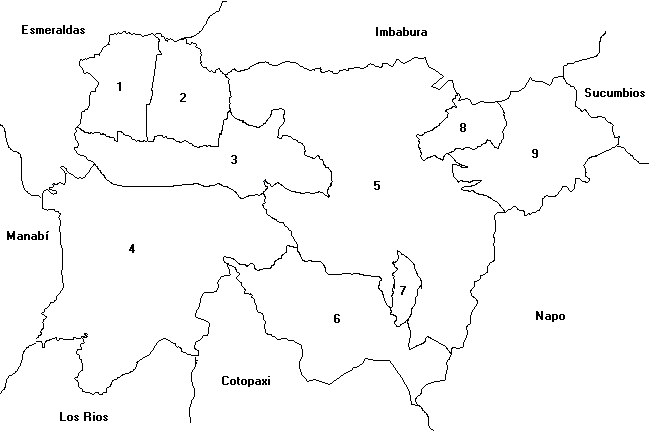              Fuente: División Político-Administrativa 2001, INEC-ECUADOR             Elaboración: R. CabreraDonde:Puerto QuitoPedro Vicente MaldonadoLos BancosSanto Domingo de los ColoradosQuitoMejíaRumiñahuiPedro Moncayo9.      CayambeAdemás la provincia del Pichincha cuenta con un total de                34 parroquias urbanas y  57 parroquias rurales, esta información puede ser revisada en la Tabla 1.1.Tabla 1.1Provincia del Pichincha: Características SociodemográficasDivisión Político-Administrativo por Parroquias.....Sigue Tabla 1.1	    .....Continúa Tabla 1.1	              	     Fuente: División Político-Administrativa 2001, INEC-ECUADOR                   Elaboración:  R. CabreraPoblación De acuerdo a los resultados del VI Censo de Población y V de Vivienda, realizado por el INEC en el año 2001, en cuanto a la Población, se tiene que Pichincha posee un número de 2´388.817 habitantes y un porcentaje de participación con relación a la población nacional igual al 19,7% (véase Tabla 1.2).Tabla 1.2Provincia del Pichincha: Características SociodemográficasNúmero de Habitantes (Censo-2001)    	  El porcentaje (% ) expresa la participación de la provincia en relación al país   		     Fuente: VI Censo de Población y V de Vivienda, INEC-Ecuador		     Elaboración: R. CabreraEn cuanto a la población por área de residencia en la provincia del Pichincha, se tiene 1’719.948 habitantes residen en la zona urbana y los restantes (668.869) residen en la zona rural, en la Tabla 1.3 se presenta más información al respecto.Tabla 1.3Provincia del Pichincha: Características SociodemográficasPoblación por Zona (Censo-2001)    		           Fuente: VI Censo de Población y V de Vivienda, INEC-Ecuador           Elaboración:  R. CabreraLa provincia del Pichincha cuenta con nueve cantones, de los cuales el cantón Quito es el de mayor población, pues tiene 1’839.853 habitantes que equivale al 77,02% de la población provincial,  seguido del cantón Santo Domingo de los Colorados que cuenta con 287.018 habitantes es decir el 12,2% de la población provincial, mientras que el cantón Pedro Vicente Maldonado es el de menor población, pues tiene 9.965 habitantes (véase Tabla 1.4). Tabla 1.4Provincia del Pichincha: Características SociodemográficasPoblación por Cantón (Censo-2001).....Sigue Tabla 1.4	    .....Continúa Tabla 1.4   		Fuente: VI Censo de Población y V de Vivienda, INEC-Ecuador                             Elaboración:  R. CabreraEn cuanto a la población de acuerdo al género en la provincia       del Pichincha, el número de habitantes del género masculino corresponde a 1’167.332 que representa el 48,9% de la población provincial, mientras que el número de habitantes del género femenino corresponde a 1’221.485 que equivale el 51,5% de          la población provincial, estos y otros datos pueden ser revisados en la Tabla 1.5.Tabla 1.5Provincia del Pichincha: Características SociodemográficasPoblación por Cantón según Género (Censo-2001)   	   Fuente: VI Censo de Población y V de Vivienda, INEC-Ecuador                 Elaboración:  R. CabreraLa población femenina es mayor que la masculina en cinco cantones en la provincia del Pichincha que son: Quito, Cayambe, Mejía, Pedro Moncayo y Rumiñahui; caso contrario ocurre en los cuatro cantones restantes: Santo Domingo de los Colorados, San Miguel de los Bancos, Pedro Vicente Maldonado y Puerto Quito. Otro rasgo demográfico de la provincia del Pichincha encontrado en el censo del 2001, es la población según los grupos de edad, el mayor número de habitantes (716.646) tiene edades entre 0 y 14 años que representan el 30% de la población provincial,  luego se ubican los 692.757 habitantes con edades entre 25 y 44 años que equivalen al 29% de la población provincial.(véase Tabla1.6)Tabla 1.6Provincia del Pichincha: Características SociodemográficasPoblación por Grupos de Edad (Censo-2001)   		        Fuente: VI Censo de Población y V de Vivienda, INEC-Ecuador                           	        Elaboración:  R. CabreraLa provincia del Pichincha de acuerdo a los resultados del INEC en el Censo del 2001, tiene una población económicamente activa (definiéndose como población económicamente activa “PEA” a todas aquellas personas que teniendo edad para trabajar, están en capacidad para dedicarse a la producción de bienes en un determinado momento), de 995.452 personas y como era de esperarse el cantón Quito al ser el más poblado de la provincia, es el que aporta con el mayor porcentaje del total provincial de población económicamente activa con un 79% (786.691), estos y demás resultados pueden ser revisados en la Tabla 1.7.Tabla 1.7Provincia del Pichincha: Características SociodemográficasPoblación Económicamente Activa (PEA) de 5 años o más de edad según Cantones (Censo-2001)    		Fuente: VI Censo de Población y V de Vivienda, INEC-Ecuador                            Elaboración:  R. CabreraDe la población económicamente activa en la provincia del Pichincha se declararon ocupados 2.810 niños con edades entre 5 y 11 años, de los cuales 1.760 son niños y 1.050 son niñas. Estos menores de edad que realizan trabajo infantil representan el 0,3% del total provincial de la población económicamente activa.Por otro lado la población económicamente activa e inactiva (todas aquellas personas que no están en capacidad de trabajar ya sea por edad, incapacidad o decisión propia) de acuerdo a grupos de edades en la provincia del Pichincha al Censo del 2001, se tiene que la población que tiene edades entre 20 y 29 años es aquella que registra el mayor porcentaje de PEA con un 29,8% del total, seguida de aquella población que tienen edades entre 30 y 34 años con un 25,5% del total, llama la atención la población infantil con edades entre 5 y 7 años que registran el 0,1% del total del PEA en la provincia del Pichincha.Gráfico 1.2Provincia del Pichincha: Características SociodemográficasEstructura de la Población Económicamente Activa e Inactivapor Grupos de Edad (Censo-2001)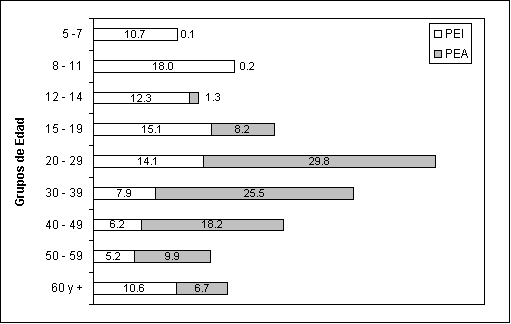     	      Fuente: VI Censo de Población y V de Vivienda, INEC-Ecuador                   Elaboración:  R. CabreraEn cuanto a la PEA de acuerdo a la rama o sector de actividad, se tiene que el sector de mayor aporte es el Comercio con una población de 219.287 personas dedicada a esta actividad que equivalen al 22,1% del PEA provincial, seguido del sector Servicios con 213.847 personas dedicadas a esta sector que equivalen al 21,5% del PEA provincial, mientras que aquellas  personas que se dedican al sector de Explotación de Minas y Canteras y aquellos Trabajadores Nuevos aportan cada uno con el 0,6% en la PEA de  la provincia del Pichincha, estos y otros datos pueden ser verificados en la Tabla 1.8.Tabla 1.8Provincia del Pichincha: Características SociodemográficasPoblación Económicamente Activa (PEA) de 12 años o más de edad según Ramas de Actividad (Censo-2001)   	             Fuente: VI Censo de Población y V de Vivienda, INEC-Ecuador             Elaboración: R. Cabrera	Exponiendo el rasgo demográfico de la población con edad de       12 años o más (1’801.925) en la provincia del Pichincha, de acuerdo al estado civil o conyugal que poseía al momento del Censo del 2001, se tiene que 784.474 habitantes son Casados, de los cuales 386.202 son hombres y 398.272 son mujeres; mientras que 694.010 habitantes son Solteros, de los cuales 356.041 son hombres y 337.969 son mujeres; más datos al respecto se pueden revisar en la Tabla 1.9Tabla 1.9Provincia del Pichincha: Características SociodemográficasPoblación de 12 años o más de edad por Estado Civil o Conyugal según Sexo (Censo-2001)      Fuente: VI Censo de Población y V de Vivienda, INEC-Ecuador                    Elaboración: R. Cabrera	La población con edad de 12 años o más (1’801.925) en la provincia del Pichincha de acuerdo al estado civil o conyugal y edad que poseía al momento del Censo del 2001, se tiene que de los 784.474 personas que son Casados, 4.213 tienen una edad entre 12 y 17 años de edad, 418.804 tienen una edad entre 18 y 40 años de edad y 361.457 tiene una edad mayor o igual de 41 años de edad (véase Tabla 1.10).Tabla 1.10Provincia del Pichincha: Características SociodemográficasPoblación mayor de 12 años o más de edad por Estado Civil o Conyugal según Grupos de Edad (Censo-2001)   	         Fuente: VI Censo de Población y V de Vivienda, INEC-Ecuador                       Elaboración: R. Cabrera	En el VI Censo de Población y V de Vivienda del 2001 realizado    por el INEC se investigó la población en la provincia del Pichincha con edad de 5 años o más según el nivel de instrucción y               de acuerdo al área de residencia, 341.479 personas tienen un    nivel de instrucción Superior (incluye Postgrado) que equivalen      al 15,9% del total provincial, mientras que 644.089 personas poseen un nivel de instrucción Secundario (incluye Postbachillerato) que equivale el 30% del total provincial, también se encuentran     90.973 personas que declararon no poseer ningún nivel de instrucción (de las cuales 44.474 residen en zona urbana y 46.499 residen  en zona rural), es decir el 4,2% del total provincial con   edad de  5 años o más,  estos y otros datos pueden ser verificados en la Tabla 1.11.Tabla 1.11Provincia del Pichincha: Características SociodemográficasPoblación de 5 años y más por Niveles de Instrucciónsegún Área de Residencia (Censo-2001)	        1/ Incluye Postgrado y 2/ Incluye Postbachillerato	       Fuente: VI Censo de Población y V de Vivienda, INEC-Ecuador                     Elaboración: R. Cabrera	Además se puede añadir que en ambas zonas de residencia (urbana y rural) existe un predominio del nivel de instrucción Primario en la población de Pichincha con edad de 5 años o más, puesto que en la zona urbana 603.329 personas poseen este nivel de instrucción que equivale al 39% de la población provincial urbano con edad de 5 años o más, mientras que en la zona rural 306.971 personas poseen nivel de instrucción Primario que equivale al 39% de la población provincial rural con edad de 5 años o másEn cuanto a la población en la provincia del Pichincha con edad de 10 años o más (1’898.461) por condición de analfabetismo (llámese analfabeta a personas que no saben leer o escribir o que solo leen o solo escriben) según área de residencia y de acuerdo al género, 101.548 personas son analfabetas (38.164 son hombres y 63.384 son mujeres), además 1’795.897 personas son alfabetas (1’319.840 residen en zona urbana y 476.057 en zona rural), estas cifras pueden ser revisadas en la Tabla 1.12Tabla 1.12Provincia del Pichincha: Características SociodemográficasPoblación de 10 años y más por Condición de Analfabetismosegún Área de Residencia y Género (Censo-2001)	       	Fuente: VI Censo de Población y V de Vivienda, INEC-Ecuador 	Elaboración: R. Cabrera	1.3.1.  Índices y TasasDensidad Demográfica: La densidad demográfica equivale al número de habitantes (Hab.) por cada kilómetro cuadrado (km2) en una extensión territorial, en la provincia del Pichincha la densidad demográfica al Censo del 2001 es 180 Hab. por km2, siendo el cantón Rumiñahui aquel que posee la mayor densidad demográfica con 475,3 Hab. por km2 (debido a su poca extensión territorial 138,6km2) mientras que la densidad demográfica en el cantón Quito es 439,8 Hab. por km2, el cantón San Miguel de los Bancos es aquel que posee la menor densidad demográfica con 12,8 Hab. por km2. En cuanto a la extensión territorial, el cantón Quito, posee la mayor extensión territorial en la provincia del Pichincha 4.183 km2 , seguido del cantón Santo Domingo de los Colorados con 3.805,1km2; más datos al respecto pueden ser observados en        la Tabla 1.13.Tabla 1.13Provincia del Pichincha: Características SociodemográficasDensidad Demográfica por Cantón (Censo-2001) 		Fuente: VI Censo de Población y V de Vivienda, INEC-EcuadorElaboración: R. CabreraTasa de Analfabetismo: Número de personas analfabetas (personas que no saben leer o escribir o que solo leen o solo escriben) de una edad determinada expresados como porcentaje de la población total de la edad de referencia. La tasa de analfabetismo al Censo del 2001 en la población con edad mayor o igual a 10 años en la provincia del Pichincha es igual a 5,3, es decir el 5,3% de la población con edad mayor o igual a 10 años  en la provincia del Pichincha es analfabeta, donde la tasa  de analfabetismo en el área urbana es 4,1 y en el área rural  es 8,7. De acuerdo al género, los hombres tienen una tasa de analfabetismo de 4,2 (urbana es 3,2 y rural es 6,6) y las mujeres tienen una tasa de analfabetismo de 6,5 (urbana 4,9 y rural 10,8), estos datos pueden ser verificados en la Tabla1.14.Tabla 1.14Provincia del Pichincha: Características SociodemográficasTasa de Analfabetismo de la Población de 10 Años o más (Censo-2001)		         Fuente: VI Censo de Población y V de Vivienda, INEC-Ecuador         Elaboración: R. Cabrera	Tasa de Crecimiento Anual (TCA): Es una medida intercensal que significa el incremento promedio anual por cada 100 habitantes. En la provincia del Pichincha del Censo de 1990 al Censo del 2001     se registró una tasa de crecimiento anual de 2,8, donde el cantón Pedro Moncayo posee la mayor tasa de crecimiento anual (4,4),     la tasa de crecimiento en el cantón Quito es 2,7, el cantón            San Miguel de los Bancos posee una tasa de crecimiento negativa (-4,2), esto es debido a que durante el periodo intercensal         (1990 - 2001), dos de sus tres parroquias rurales pasaron a ser cantones (Pedro Vicente Maldonado y Puerto Quito), datos de los demás cantones se muestran en la Tabla 1.15Tabla 1.15Provincia del Pichincha: Características SociodemográficasTasa de Crecimiento Anual de Población (Censo 1990-2001) 			   Fuente: VI Censo de Población y V de Vivienda, INEC-Ecuador 	   Elaboración: R. Cabrera	Índice de Masculinidad: Es una medida que señala la relación entre el número de hombres de todas las edades en un determinado año con relación cada 100  mujeres de todas las edades en ese año. El índice de  masculinidad para la provincia del Pichincha al Censo del 2001es 95,6, es decir por cada 100 mujeres existen alrededor de 96 hombres, el índice de masculinidad es menor que 100 en los cantones Quito, Cayambe, Mejía, Pedro Moncayo y Rumiñahui (el menor índice se registra en el cantón Quito con un 94,2), caso contrario ocurre en los cantones restantes: Santo Domingo de los Colorados, San Miguel de los Bancos, Pedro Vicente Maldonado y Puerto Quito, donde el índice de masculinidad es mayor a 100 (el mayor índice se registra en el cantón Pedro Vicente Maldonado con un 113,6), datos de los restantes cantones se muestran en la Tabla 1.16Tabla 1.16Provincia del Pichincha: Características SociodemográficasÍndice de Masculinidad (Censo-2001)             		               Fuente: VI Censo de Población y V de Vivienda, INEC-Ecuador               Elaboración: R. Cabrera	Tasa de natalidad:  Es el número de nacidos vivos en un determinado año expresado con relación a cada 1000 habitantes en ese mismo año, es decir mide la frecuencia con que ocurre los nacimientos en una población. En la provincia del Pichincha al Censo del 2001 la tasa de natalidad es igual a 24, mientras que en la zona urbana es 25 y  en la zona rural es 23. En la Tabla 1.17 se presenta datos al respecto sobre el número de hijos nacidos vivos.Tabla 1.17Provincia del Pichincha: Características SociodemográficasPromedio de Hijos Nacidos de la Población Femenina mayor o igual de 12 años (Censo-2001)		         Fuente: VI Censo de Población y V de Vivienda, INEC-Ecuador         Elaboración: R. Cabrera	La población femenina en la provincia del Pichincha al Censo-2001 con edad mayor o igual de 12 años es 932.313 habitantes         (zona urbana = 685.626 y zona rural = 246.687), de las cuales    han nacido 1’914.214 hijos vivos (zona urbana = 1’349.687 y      zona rural = 596.527), por lo que el número promedio de hijos es 2,1 (zona urbana = 2,0 y zona rural = 2,4) por cada mujer con edad mayor o igual de 12 años. Tasa de Mortalidad Infantil: Es la probabilidad que tiene un  niño(a) de morir en su primer año de vida, se mide como el número de defunciones de niños menores de un año en un determinado año expresado con relación a cada 1000 nacidos vivos durante ese   año. En la provincia del Pichincha al Censo-2001 la tasa de mortalidad infantil es 47, es decir fallecen 47 niños(as) por cada 1.000 nacidos vivos.ViviendaEsta sección presenta ciertas cifras sobre Vivienda en la provincia del Pichincha, basándose en los resultados del VI Censo de Población y V de Vivienda, realizado por el INEC en el año 2001, se tiene que, Pichincha posee un total de 709.088 viviendas (ocupadas con personas presentes), como era de esperarse el cantón Quito, es aquel que registra el mayor número de viviendas ( 555.298 ) en la Provincia, seguido por el cantón Santo Domingo de los Colorados con 76.889 viviendas, a continuación se registran las 21.029 viviendas que se encuentran en el cantón Cayambe, estos y demás resultados pueden ser revisados en la Tabla 1.18.  Tabla 1.18Provincia del Pichincha: Características SociodemográficasTotal de Viviendas según Cantón (Censo-2001)		          Fuente: VI Censo de Población y V de Vivienda, INEC-Ecuador          Elaboración: R. Cabrera	El promedio de habitantes u ocupantes en las viviendas localizadas en la provincia del Pichincha es igual a 3,9 habitantes, es decir que en cada vivienda habitan aproximadamente 4 ocupantes, el mayor promedio de ocupantes (4,7) se registra en las viviendas ubicadas en el cantón Puerto Quito, mientras que el menor promedio           de ocupantes (3,8) se registra en las viviendas ubicadas en el cantón Quito; más datos al respecto se pueden observar en la   Tabla 1.19.Tabla 1.19Provincia del Pichincha: Características SociodemográficasViviendas Particulares ocupadas con Personas Presentes (Censo-2001) Fuente: VI Censo de Población y V de Vivienda, INEC-EcuadorElaboración: R. Cabrera	Analizando los tipos de viviendas en la provincia del Pichincha, se tiene que existen 337.646 casas o villas, 139.974 departamentos, 75.693 cuartos de alquiler, 55.247 mediaguas (construcción  con un solo ambiente), 3.865 ranchos, 2.605 covachas,  483 chozas y 1.155 otras clases de viviendas. (véase Tabla 1.20).Tabla 1.20Provincia del Pichincha: Características SociodemográficasViviendas Particulares ocupadas por Tipo de Tenencia, según Tipo de vivienda (Censo-2001)Fuente: VI Censo de Población y V de Vivienda, INEC-EcuadorElaboración: R. Cabrera	De las 610.688 viviendas en la provincia del Pichincha, la tenencia de sus ocupantes se distribuye de la siguiente manera: 314.723 son propias, 236.770 son arrendadas, 2.635 son anticresis, 34.117 están en forma gratuita, 18.188 en forma de servicios y 4.234 tienen otro tipo de tenencia. Además de las 314.723 viviendas propias, 226.917 son casas o villas, 53.869 son departamentos, 29.334 son mediaguas, 2.394 son ranchos, 1.372 son covachas, 483 son chozas, 1.155 son otro de vivienda; estos y más datos pueden ser revisados en la Tabla 1.20.CANTON: QuitoCANTON: QuitoCANTON: QuitoCANTON: QuitoParroquiasUrbanas = 16CarcelénEl IncaSan BlasParroquiasUrbanas = 16CotocollaoEloy AlfaroSan RoqueParroquiasUrbanas = 16ChillogalloGuamaníSanta PriscaParroquiasUrbanas = 16ChimbacalleLa ConcepciónVilla FloraParroquiasUrbanas = 16El BatánLa MagdalenaParroquiasUrbanas = 16El BeaterioLas CuadrasParroquias Rurales = 33AmaguañaGuayllabambaPintagParroquias Rurales = 33alderón La MercedPomasquiParroquias Rurales = 33CalacalíLlano ChicoPuéllaroParroquias Rurales = 33alderón (Carapungo)LloaPuemboParroquias Rurales = 33ConocotoNanegalSan AntonioParroquias Rurales = 33CumbayáNanegalitoSan José de MinasParroquias Rurales = 33ChavezpambaNayónTababelaParroquias Rurales = 33Checa (Chilpa)NonoTumbacoParroquias Rurales = 33El QuinchePactoYaruquíParroquias Rurales = 33GualeaPeruchoZámbizaCANTON: CAYAMBECANTON: CAYAMBECANTON: CAYAMBECANTON: CAYAMBEParroquias Urbanas = 3AyoraCayambeJuan MontalvoParroquias Rurales = 5AscázubiOlmedo (Pesillio)Santa Rosa de CuzubambaParroquias Rurales = 5CangahuaOtónSanta Rosa de CuzubambaCANTON: MEJIACANTON: MEJIACANTON: MEJIACANTON: MEJIAParroquia Urbana = 1Machachi Parroquias Rurales = 7AlóagEl ChaupiUyumbichoParroquias Rurales = 7AloasíManuel Cornejo (Tandapi)Parroquias Rurales = 7CutuglahuaTambilloCANTON: PEDRO MONCAYOCANTON: PEDRO MONCAYOCANTON: PEDRO MONCAYOCANTON: PEDRO MONCAYOParroquia Urbana = 1TabacundoParroquias Rurales = 4La EsperanzaMalchinguíTocachiParroquias Rurales = 4TupigachiCANTON: RUMIÑAHUICANTON: RUMIÑAHUICANTON: RUMIÑAHUICANTON: RUMIÑAHUICANTON: RUMIÑAHUIParroquias Urbanas = 3SangolquíSan Pedro de TaboadaSan Pedro de TaboadaSan RafaelParroquias Rurales = 2CotogchoaRumipambaRumipambaCANTON: SANTO DOMINGO DE LOS  COLORADOSCANTON: SANTO DOMINGO DE LOS  COLORADOSCANTON: SANTO DOMINGO DE LOS  COLORADOSCANTON: SANTO DOMINGO DE LOS  COLORADOSCANTON: SANTO DOMINGO DE LOS  COLORADOSParroquiasUrbanas = 7Abraham CalazacónRío ToachiRío ToachiSto. Domingo de los ColoradosParroquiasUrbanas = 7BombolíRío VerdeRío VerdeSto. Domingo de los ColoradosParroquiasUrbanas = 7ChiguilpeZaracayZaracayParroquias Rurales = 5AlluriquínLuz de AméricaLuz de AméricaValle HermosoParroquias Rurales = 5Puerto LimónSan Jacinto del BúaSan Jacinto del BúaCANTON: SAN MIGUEL DE LOS BANCOSCANTON: SAN MIGUEL DE LOS BANCOSCANTON: SAN MIGUEL DE LOS BANCOSCANTON: SAN MIGUEL DE LOS BANCOSCANTON: SAN MIGUEL DE LOS BANCOSParroquia Urbana = 1San Miguel de los BancosSan Miguel de los BancosParroquia Rural = 1MindoMindoCANTON: PEDRO VICENTE MALDONADOCANTON: PEDRO VICENTE MALDONADOCANTON: PEDRO VICENTE MALDONADOCANTON: PEDRO VICENTE MALDONADOCANTON: PEDRO VICENTE MALDONADOParroquia Urbana = 1Pedro Vicente MaldonadoPedro Vicente MaldonadoPedro Vicente MaldonadoCANTON: PUERTO QUITOCANTON: PUERTO QUITOCANTON: PUERTO QUITOCANTON: PUERTO QUITOCANTON: PUERTO QUITOParroquia Urbana = 1Puerto QuitoN de Habitantes%Ecuador12’156.608100Pichincha2’388.81719,7ZonaN de Habitantes% Urbana1’719.94872% Rural668.86928%Total Provincial2’388.817100%CantónN de Habitantes% Quito 1’839.85377,02% Cayambe69.8002,92% Mejía62.8882,63% Pedro Moncayo25.5941,07%Rumiñahui65.8822,76% Santo Domingo de los Colorados287.01812,02% San Miguel de los Bancos10.7170,45% Pedro Vicente Maldonado9.9650,42% Puerto Quito17.1000,72%Total Provincial2’388.817100%CantónHombres%Mujeres% Quito 892.57048,5%947.28351,5% Cayambe34.23549,0%35.56551,0% Mejía31.20549,6%31.68350,4% Pedro Moncayo12.59049,2%13.00450,8% Rumiñahui32.27549,0%33.60751,0% Santo Domingo de los Colorados144.49050,3%142.52849,7% San Miguel de los Bancos5.65652,8%5.06147,2% Pedro Vicente Maldonado5.29953,2%4.66646,8% Puerto Quito9.01252,7%8.08847,3%Total Provincial1’167.33248,9%1’221.48551,1%Grupos de EdadN de Habitantes%0 – 14 años716.64630%15 –  24 años501.65121%25 –  44 años692.75729%45 –  64 años334.43414%65 años y más143.3296%Total Provincial2’388.817100%CantónNúmero% Quito 786.69179% Cayambe29.1012,9% Mejía25.6922,6% Pedro Moncayo10.9171,1% Rumiñahui28.2602,8% Santo Domingo de los Colorados101.42310,2% San Miguel de los Bancos3.8200,4% Pedro Vicente Maldonado3.7890,4% Puerto Quito5.7590,6%Total Provincial995.452100%Rama de ActividadPoblación% Agricultura, Silvicultura, Caza y Pesca110.34511,1 Explotación de Minas y Canteras5.8330,6 Manufactura133.72213,5 Electricidad, Agua y Gas3.1420,3 Construcción75.8817,6 Comercio219.28722.1 Transporte60.3166,1 Establecimientos Financieros59.5226,0 Servicios213.84721,5 Actividades no bien especificadas105.00210,6 Trabajador Nuevo5.7450,6Total Provincial992.642100%GéneroEstado CivilEstado CivilEstado CivilEstado CivilEstado CivilEstado CivilEstado CivilEstado CivilGéneroTotalUnidosSolterosCasadosDivorciadosViudosSeparadosND Hombres869.61289.130356.041386.20212.14513.12011.9311.043 Mujeres932.31392.693337.969398.27225.67948.20028.2911.209Total1’801.925181.823694.010784.47437.82461.32040.2222.252GruposdeEdadEstado CivilEstado CivilEstado CivilEstado CivilEstado CivilEstado CivilEstado CivilEstado CivilGruposdeEdadTotalUnidosSolterosCasadosDivorciadosViudosSeparadosND 12 a 17 292.6285.950281.5724.21392139241421 18 a 40935.153130.105346.840418.80414.3794.77819.1701.077 41 y más574.14445.76865.598361.45723.35356.40320.811754Total 1’801.925181.823694.010784.47437.82461.32040.2222.252Nivel de InstrucciónTotal%Urbana%Rural%Superior 1/341.47915,9287.20918,654.2709,1Secundario 2/644.08930,0498.14732,2145.94224,4Primario910.30042,4603.32939,0306.97151,2Centro de Alfabetización7.0760,34.9420,32.1340,4Ninguno90.9734,244.4742,946.4997,8No Declara152.1717,1108.7967,043.3757,2PichinchaUrbanaRuralAlfabetaTotal1’795.8971’319.840476.057AlfabetaHombres880.042637.121242.921AlfabetaMujeres915.855682.719233.136AnalfabetaTotal101.54856.16845.380AnalfabetaHombres38.16420.96517.199AnalfabetaMujeres63.38435.20328.181No DeclaraTotal1.016635381No DeclaraHombres459257202No DeclaraMujeres557378179Total de Población de10 años o másTotal1’898.4611’376.643521.818Total de Población de10 años o másHombres918.665658.343260.322Total de Población de10 años o másMujeres979.796718.300261.496CantónPoblaciónExtensiónKm2DensidadHab / Km2 Quito 1’839.8534.183439,8 Cayambe69.8001.188,858,7 Mejía62.8881.47642,6 Pedro Moncayo25.594336,476,1 Rumiñahui65.882138,6475,3 Santo Domingo de los Colorados287.0183.805,175,4 San Miguel de los Bancos10.717839,112,8 Pedro Vicente Maldonado9.965619,816,1 Puerto Quito17.1006.83,325Total Provincial2’388.81713.270,1180ÁreasTotalHombresMujeres Zona Urbana4,13,24,9 Zona Rural8,76,610,8Total Provincial5,34,26,5CantónTCA % Quito 2,7 Cayambe3,6 Mejía2,7 Pedro Moncayo4,4 Rumiñahui3,2 Santo Domingo de los Colorados3,7 San Miguel de los Bancos-4,2 Pedro Vicente Maldonado2,4 Puerto Quito2,0Total Provincial2,8CantonesÍndice de Masculinidad ( H / M ) x100 Quito94,2 Cayambe96,3 Mejía98,5 Pedro Moncayo96,8 Rumiñahui96,0 Santo Domingo101,4 San Miguel de los Bancos111,4 Pedro Vicente Maldonado113,6 Puerto Quito111,4Total Provincial95,6ÁreasHijos Nacidos VivosPoblaciónFemeninaN° Promedio de Hijos Zona Urbana1’349.687685.6262,0 Zona Rural596.527246.6872,4Total Provincial1´946.214932.3132,1CantonesTotal de Viviendas Quito555.298 Cayambe21.029 Mejía17.493 Pedro Moncayo7.823 Rumiñahui18.434 Santo Domingo de los Colorados76.889 San Miguel de los Bancos3.412 Pedro Vicente Maldonado2.921 Puerto Quito4.709Total Provincial709.888CantonesN de ViviendasOcupantesPromedioOcupantes Quito484.0741’825.5863,8 Cayambe16.34469.5914,3 Mejía14.36161.8894,3 Pedro Moncayo6.10425.5294,2 Rumiñahui16.30265.4204,0 Santo Domingo de los Colorados65.373285.2734,4 San Miguel de los Bancos2.28310.3354,5 Pedro Vicente Maldonado2.2139.8494,5 Puerto Quito3.61417.0534,7Total Provincial610.6682’370.5253,9Tipo de ViviendaN de ViviendasTipo de TenenciaTipo de TenenciaTipo de TenenciaTipo de TenenciaTipo de TenenciaTipo de TenenciaTipo de ViviendaN de ViviendasPropiaArrendadaAnticresisGratuitaServiciosOtraCasa o Villa331.646226.91774.1311.19817.2739.9742.153Departamento139.97453.86975.8829207.0391.530734Cuarto de Alquiler75.693-70.5572433.2941.307292Mediagua55.24729.33415.0202335.6134.239808Rancho3.8652.3943692241359374Covacha2.6051.37249413350272104Choza483483-----Otro1.155354317713527369Total Provincial610.668314.723236.7702.63634.11718.1884.234